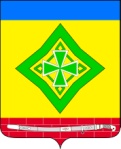  АДМИНИСТРАЦИЯ ЛАДОЖСКОГО СЕЛЬСКОГО ПОСЕЛЕНИЯ УСТЬ-ЛАБИНСКОГО  РАЙОНАП О С Т А Н О В Л Е Н И Еот   14.05.2019 г.         			                                                                 №  83станица ЛадожскаяО внесении изменений в постановление администрации Ладожского сельского поселения Усть-Лабинского района от 02 февраля 2018 года              № 23 «О порядке работы с обращениями граждан в администрации Ладожского сельского  поселения Усть-Лабинского района»На основании протеста прокуратуры от 26.02.2019 года № 7-2-19/1746, в целях приведение в соответствии с действующим законодательством,                постановляю:         1. Внести в постановление администрации Ладожского сельского поселения Усть-Лабинского района от 02 февраля 2018 года № 23 «О порядке работы с обращениями граждан в администрации Ладожского сельского  поселения Усть-Лабинского района» следующие изменения:         «В пункте  3.4.10.  раздела 3 «Прием и первичная обработка письменных обращений граждан» слова « территориальный орган федерального органа исполнительной власти, осуществляющего правоприменительные функции, функции по контролю, надзору и оказанию государственных услуг в сфере миграции»  заменить словами «территориальный орган федерального органа исполнительной власти в сфере внутренних дел».2.  Общему отделу администрации Ладожского сельского поселения Усть-Лабинского района (Тунгатова) обнародовать настоящее постановление в установленном законом порядке и разместить на официальном сайте администрации Ладожского сельского поселения Усть-Лабинского района.3. Контроль за выполнением настоящего постановления возложить на главу Ладожского сельского поселения Усть-Лабинского района  Т.М. Марчук.4. Постановление вступает в силу со дня его обнародования.Глава Ладожского  сельского поселения Усть-Лабинского района                                                                 Т. М. Марчук